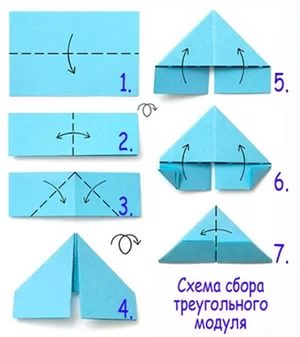 Наш адрес: 215047 Смоленская область,  Гагаринский район,                      с. Карманово , ул. Октябрьская дом 8              Телефон: 8 (48135) 7-78-59, 8(48135) 7-73-86Смоленское  областное  государственное  бюджетное  учреждение«Гагаринский социально-реабилитационный центр для несовершеннолетних «Яуза»Дополнительная общеобразовательная программа«Бумажные фантазии»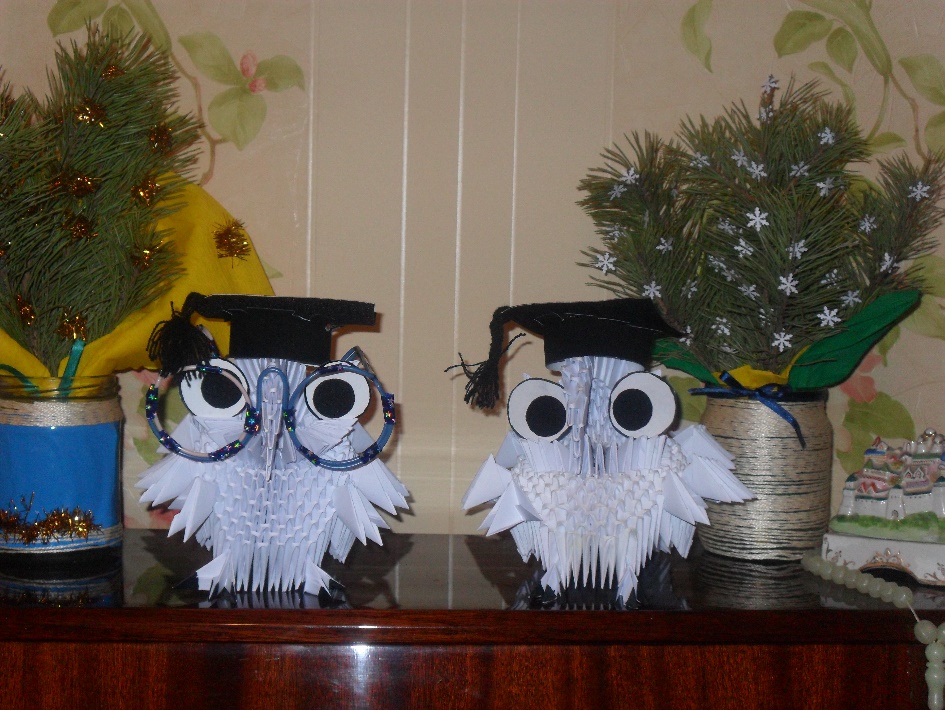 Педагог: Шишина  И. Н.с. Карманово2017 Цель программы: всестороннее интеллектуальное и эстетическое развитие   детей,  создание условий для самореализации ребенка в творчестве,  расширение кругозора.Задачи программы: Обучающие:-  Знакомство с основными геометрическими понятиями и базовыми формами оригами;- Формирование умения следовать устным инструкциям, читать схемы изделий;- Обучение различным приемам работы с бумагой.Развивающие:- Развитие внимания, памяти, пространственного воображения;- Развитие мелкой моторики рук и глазомера;- Развитие художественного вкуса, творческих способностей и    фантазии детей.Воспитательные:- Воспитание интереса к искусству оригами.Возрастная категория: 7-18 лет. 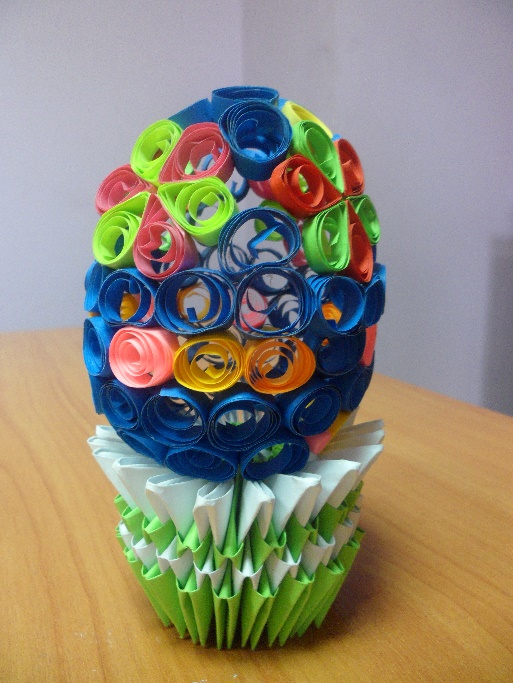 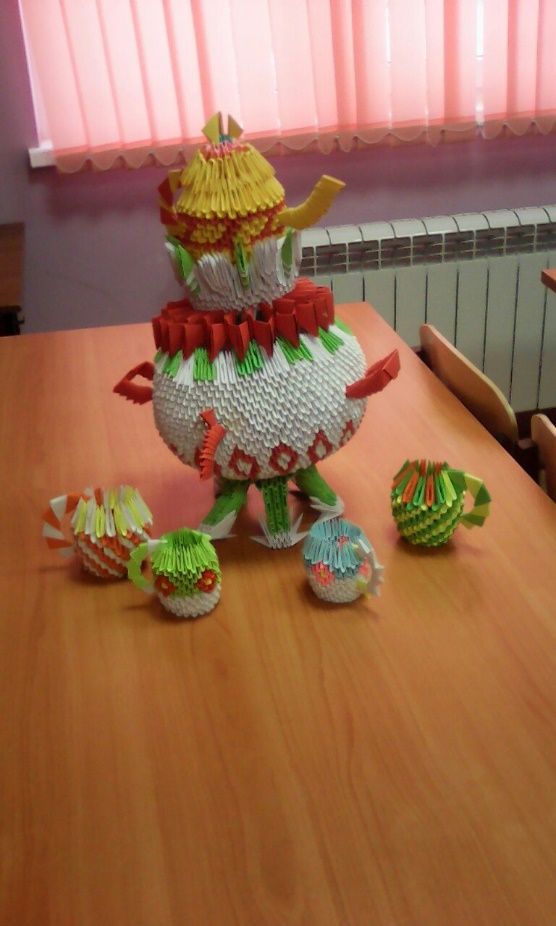 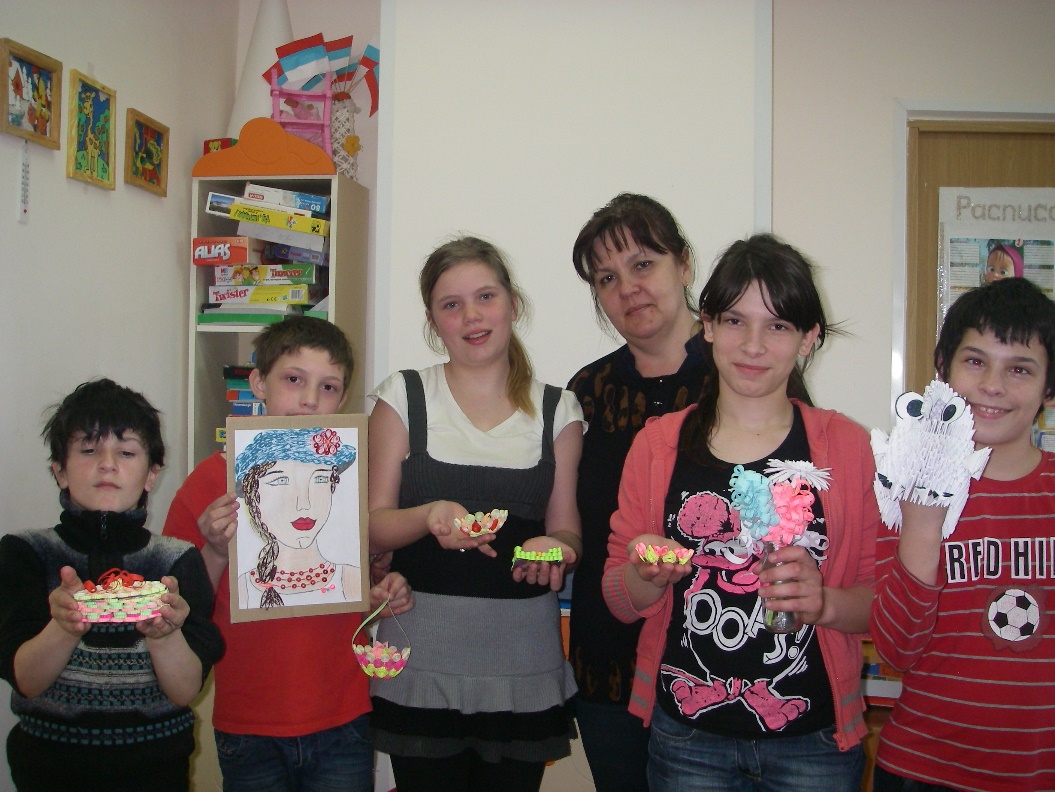 